¢£ÁAPÀ: 06.08.2015¸ÀÜ¼À: UÉÆÃ«AzÀ¥ÀÄgÀ, £ÁUÀªÁgÀ ªÁqïð ¸ÀªÀÄAiÀÄ: ¨É½UÉÎ 11 jAzÀ 01DAiÉÆÃdPÀgÀÄ£ÁUÀªÁgÀ ¤ªÁ¹UÀ¼À PÉëÃªÀiÁ©üªÀÈ¢Þ ¸ÀAWÀ ªÀÄvÀÄÛ ¹«Pï ¨ÉAUÀ¼ÀÆgÀÄ ¸ÀA¸ÉÜ.ªÀÄÄRå CwyUÀ¼ÀÄ²æÃ ºÉZï.ªÉAPÀmÉÃ±ï, ²gÀ¸ÉÛzÁgÀgÀÄ, ¨ÉAUÀ¼ÀÆgÀÄ GvÀÛgÀ, DºÁgÀ,£ÁUÀjÃPÀ ¸ÀgÀ§gÁdÄ ªÀÄvÀÄÛ UÁæºÀPÀ ªÀåªÀºÁgÀUÀ¼À E¯ÁSÉ.²æÃªÀÄw PÁvÁåAiÀÄ¤ ZÁªÀÄgÁeïPÁAiÀÄð¤ªÁðºÀPÀ læ¹Ö, ¹«Pï ¨ÉAUÀ¼ÀÆgÀÄ ¸ÀA¸ÉÜ²æÃ «ÃgÉÃ±ï AiÉÆÃd£Á ¸ÀAAiÉÆÃdPÀgÀÄ, ¹«Pï ¨ÉAUÀ¼ÀÆgÀÄ ¸ÀA¸ÉÜ²æÃ AiÀÄÆ¸É£ï CºÀäzï ±ÀjÃ¥sï¥ÀæzsÁ£À PÁAiÀÄðzÀ²ðUÀ¼ÀÄ, £ÁUÀªÁgÀ ¤ªÁ¹UÀ¼À PÉëÃªÀiÁ©üªÀÈ¢Þ ¸ÀAWÀ¸ÁéUÀvÀ:- ¹«Pï ¨ÉAUÀ¼ÀÆgÀÄ ¸ÀA¸ÉÜAiÀÄ AiÉÆÃd£Á ¸ÀAAiÉÆÃdPÀgÁzÀ ªÉAPÀmÉÃ±ï gÀªÀgÀÄ DUÀ«Ä¹zÀÝ J¯Áè     ¸ÁªÀðd¤PÀgÀÄ ªÀÄvÀÄÛ ªÀÄÄRå CwyUÀ½UÉ ¸ÁéUÀvÀ PÉÆÃjzÀgÀÄ. PÁAiÀÄðPÀæªÀÄzÀ GzÉÝÃ±À:- ²æÃ AiÀÄÆ¸É£ï CºÀäzï ±ÀjÃ¥sï, £ÁUÀªÁgÀ ¤ªÁ¹UÀ¼À PÉëÃªÀiÁ©üªÀÈ¢Þ ¸ÀAWÀ.                     £ÁUÀªÁgÀ ¤ªÁ¹UÀ¼À PÉëÃªÀiÁ©üªÀÈ¢Þ ¸ÀAWÀªÀÅ AiÀiÁªÀÅzÉÃ gÁdQÃAiÀÄ ¥ÀPÀëPÉÌ ¸ÉÃjzÀÝ®è. ¸ÀAWÀªÀÅ ¹«Pï ¸ÀA¸ÉÜAiÀÄ ¸ÀºÀAiÉÆÃUÀzÉÆA¢UÉ, gÉÃµÀ£ï PÁqïð, Dgï.J¸ï.©.ªÉÊ PÁqïð, CAUÀ£ÀªÁr, ¨sÁUÀå ®QëöäÃ ¨ÁAqï, «zÁåyð ªÉÃvÀ£À, ªÀÈzÁÞ¥Àå ªÉÃvÀ£À, «zsÀªÁ ªÉÃvÀ£À, ¤ÃgÀÄ, ²PÀët »ÃUÉ EvÀgÉ «µÀAiÀÄUÀ½UÉ ¸ÀA§A¢ü¹zÀAvÉ PÁAiÀÄð ¤ªÀð»¸ÀÄvÁÛ, d£ÀgÀÄ ¸ÀªÀÄ¸ÉåUÀ¼À£ÀÄß ²ÃWÀæªÁV §UÉºÀj¹PÉÆ¼ÀÄîªÀ ¸À®ÄªÁV  PÀÄAzÀÄ PÉÆgÀvÉUÀ¼À CºÀªÁ®Ä ªÉÄÃ¼À PÁAiÀÄðPÀæªÀÄUÀ¼À£ÀÄß £ÀqÉ¸ÀÄvÀÛ §A¢zÉ. EwÛÃZÉUÉ ¹«Pï ¨ÉAUÀ¼ÀÆgÀÄ ¸ÀA¸ÉÜAiÀÄÄ DºÁgÀ, £ÁåAiÀÄ¨É¯É CAUÀrUÀ¼À «µÀAiÀÄPÉÌ ¸ÀA§A¢ü¹zÀAvÉ ªÀiÁ»w¬ÄgÀÄªÀ PÉÊ¦rAiÀÄ£ÀÄß DºÁgÀ,£ÁUÀjÃPÀ ¸ÀgÀ§gÁdÄ ªÀÄvÀÄÛ UÁæºÀPÀ ªÀåªÀºÁgÀUÀ¼À E¯ÁSÉAiÀÄ ¸ÀaªÀgÁzÀ ªÀiÁ£Àå ²æÃ ¢£ÉÃ±ï UÀÄAqÀÄgÁªï gÀªÀgÀ ¸ÀªÀÄÄäRzÀ°è ©qÀÄUÀqÉUÉÆ½¸À¯Á¬ÄvÀÄ. EA¢£À PÁAiÀÄðPÀæªÀÄªÀÅ gÉÃµÀ£ï PÁqïð, £ÁåAiÀÄ¨É¯É CAUÀrUÀ¼À°è£À ¸ÀªÀÄ¸ÉåUÀ½UÉ ¸ÀA§A¢ü¹zÀAwÛzÀÄÝ, ¸ÁªÀðd¤PÀgÀÄ ¸ÀªÀÄ¸ÉåUÀ¼À£ÀÄß M¨ÉÆâ§âgÁV ºÉÃ¼ÀÄªÀ ªÀÄÆ®PÀ vÀªÀÄä ¸ÀªÀÄ¸ÉåUÀ¼À£ÀÄß §UÉºÀj¹PÉÆ¼Àî¨ÉÃPÉAzÀÄ ªÀÄ£À« ªÀiÁrzÀgÀÄ. PÁAiÀÄðPÀæªÀÄPÉÌ ªÀÄÄRå CwyUÀ¼ÁV DUÀ«Ä¹zÀÝ ²æÃ ªÉAPÀmÉÃ±ï, ²gÀ¸ÉÛzÁgÀgÀÄ, DºÁgÀ,£ÁUÀjÃPÀ ¸ÀgÀ§gÁdÄ ªÀÄvÀÄÛ UÁæºÀPÀ ªÀåªÀºÁgÀUÀ¼À E¯ÁSÉ, ¨ÉAUÀ¼ÀÆgÀÄ GvÀÛgÀ.  EªÀgÀÄ ªÀiÁvÀ£Ár ¥ÀrvÀgÀ PÁqïðUÀ½UÁV ¸ÁªÀðd¤PÀjAzÀ §AzÀ CfðUÀ¼À ¹Üw-UÀw UÀ¼À «ªÀgÀ ¤ÃrzÀgÀÄ.   ¥ÀrvÀgÀ PÁqïðUÀ½UÁV ¸ÁªÀðd¤PÀjAzÀ E¯ÁSÉAiÀÄÄ ¹éÃPÀj¸À¯ÁzÀ CfðUÀ¼À ¸ÀASÉå-2626E¯ÁSÉAiÀÄÄ ¹zÀÞ¥Àr¸À¯ÁzÀ PÁqïðUÀ¼À ¸ÀASÉå - 1623FUÁUÀ¯É PÁqïðUÀ¼À£ÀÄß vÉUÉzÀÄPÉÆAqÀªÀgÀ ¸ÀASÉå – 799 (J.¦.J¯ï-99, ©.¦.J¯ï-700)wgÀ¸ÀÌøvÀªÁzÀ CfðUÀ¼À ¸ÀASÉå - 903 ©.¦.J¯ï PÁqïðUÀ¼ÀÄ ¹zÀÞ«zÀÄÝ ¥sÀ¯Á£ÀÄ¨sÀ«UÀ¼ÀÄ PÁqïðUÀ¼À£ÀÄß ¹éÃPÀj¸À¢gÀÄªÀªÀgÀ ¸ÀASÉå-276 J.¦.J¯ï PÁqïðUÀ¼ÀÄ ¹zÀÞ«zÀÄÝ ¥sÀ¯Á£ÀÄ¨sÀ«UÀ¼ÀÄ PÁqïðUÀ¼À£ÀÄß ¹éÃPÀj¸À¢gÀÄªÀªÀgÀ ¸ÀASÉå -549        PÁqïðUÀ¼À£ÀÄß ¥ÀqÉAiÀÄ¢gÀÄªÀªÀgÀÄ ºÀwÛgÀzÀ ºÉZï.©.Dgï ¯ÉÃOmï£À°ègÀÄªÀ “¨ÉAUÀ¼ÀÆgÀÄ M£ï” PÉÃAzÀæPÉÌ vÉgÀ½ PÁqïðUÀ¼À£ÀÄß ¥ÀqÉAiÀÄ¨ÉÃPÀÄ ºÁUÀÆ  wgÀ¸ÀÌøvÀªÁzÀ CfðzÁgÀgÀÄ “¨ÉAUÀ¼ÀÆgÀÄ M£ï” PÉÃAzÀæzÀ°è CfðUÀ¼À£ÀÄß ¸À°è¸À§ºÀÄzÁVzÉ JAzÀgÀÄ. PÉ®ªÀgÀÄ ¸ÀjAiÀiÁzÀ zÀÆgÀªÁtÂ ¸ÀASÉåAiÀÄ£ÀÄß ¤ÃqÀ¢gÀÄªÀÅzÀÄ, zÀÆgÀªÁtÂ ¸ÀASÉåAiÀÄÄ gÀzÁÝVgÀÄªÀÅzÀÄ, E¯ÁSÉ¬ÄAzÀ PÀgÉ ªÀiÁrzÁUÀ ¨ÉÃgÉ AiÀiÁjUÉÆÃ PÀgÉ ºÉÆÃUÀÄwÛgÀÄªÀÅzÀÄ ¸ÀªÀÄ¸ÉåUÀ½UÉ PÁgÀtªÁVzÉ.PÉ®ªÀgÀÄ ¸ÀjAiÀiÁzÀ ZÀÄ£ÁªÀuÉ UÀÄgÀÄw£À aÃnUÀ¼À ¸ÀASÉå ¤ÃqÀ¢gÀÄªÀ PÁgÀt ¸ÀªÀÄ¸ÉåAiÀiÁVzÉ. PÁqïðUÀ½UÁV ¸À°è¸À¯ÁVzÀÝ J¯Áè CfðUÀ¼À£ÀÄß ªÉÄÃ 2015 gÀ°è «¯ÉÃªÁj ªÀiÁqÀ¯ÁVzÀÄÝ, AiÀiÁªÀÅzÉÃ CfðUÀ¼ÀÄ ¨ÁQ¬ÄgÀÄªÀÅ¢®è. ºÁUÁV ºÉÆ¸ÀzÁV Cfð ¸À°è¸ÀÄªÀªÀgÀÄ ¨ÉAUÀ¼ÀÆgÀÄ M£ï PÉÃAzÀæzÀ°è Cfð ¸À°è¸À§ºÀÄzÉAzÀÄ w½¹zÀgÀÄ. E¯ÁSÉAiÀÄÄ DUÀ¸ïÖ 2014 £ÉÃ ¸Á°¤AzÀ  £ÁåAiÀÄ¨É¯É CAUÀrUÀ¼À°è ¥ÀrvÀgÀ aÃnzÁgÀgÀ CºÀðvÁ ¥ÀnÖAiÀÄ£ÀÄß EqÀ¯ÁVzÀÄÝ, C°è PÁqïðzÁgÀjUÉ §A¢gÀÄªÀ gÉÃµÀ£ï «ªÀgÀ EgÀÄªÀ  ªÀiÁ»w ¥ÀnÖ ®¨sÀå«zÀÄÝ, AiÀiÁgÀÄ AiÀiÁjUÉ JµÀÄÖ JµÀÄÖ ¥ÀrvÀgÀ §A¢zÉ JA§ÄzÀ£ÀÄß £ÉÆÃqÀ§ºÀÄzÁVzÉ.zÀÆgÀÄ: £ÁåAiÀÄ ¨É¯É CAUÀrAiÀÄªÀgÀÄ ¤ªÀÄUÉ gÉÃµÀ£ï §A¢®èªÉAzÀÄ ªÁ¥Á¸ï PÀ¼ÀÄ»¸ÀÄvÁÛgÉ.  C¢üPÁjUÀ½AzÀ GvÀÛgÀ: DUÀ¸ïÖ 2015 jAzÀ PÁqïð ºÉÆA¢gÀÄªÀ ¥ÀæwAiÉÆ§âgÀÄ ¥Àæw wAUÀ¼ÀÄ ¥ÀqÉAiÀÄ§ºÀÄzÁzÀ ¥ÀrvÀgÀzÀ «ªÀgÀ ªÀÄvÀÄÛ £ÁåAiÀÄ ¨É¯É CAUÀrAiÀÄªÀjUÉ ¤ÃqÀ¨ÉÃPÁzÀ ªÉÆvÀÛzÀ «ªÀgÀªÀ£ÀÄß CªÀgÀ ªÉÆ¨ÉÊ¯ï ¸ÀASÉåUÉ J¸ï.JA.J¸ï ªÀÄÆ®PÀ PÀ½¸À¯ÁUÀÄwÛzÉ. PÁqïðzÁgÀgÀÄ ¸ÀjAiÀiÁzÀ zÀÆgÀªÁtÂ ¸ÀASÉå ¤ÃrzÀÝgÉ ªÀiÁ»w ®¨sÀåªÁUÀÄvÀÛzÉ. PÁqïðzÁgÀjUÉ J¸ï.JA.J¸ï §A¢zÀÝgÀÆ ¸ÀºÀ £ÁåAiÀÄ ¨É¯É CAUÀrAiÀÄªÀgÀÄ ¤ªÀÄUÉ gÉÃµÀ£ï ¤ÃqÀ¢zÀÝ°è E¯ÁSÉUÉ £ÉÃgÀªÁV zÀÆgÀÄ ¤ÃrzÀgÉ CªÀgÀ ªÉÄÃ¯É ¤zsÁðQëÃtªÁV PÀæªÀÄ PÉÊUÉÆ¼Àî¯ÁUÀÄªÀÅzÀÄ JAzÀgÀÄ.zÀÆgÀÄ: zÀÆgÀªÁtÂ ¸ÀASÉå §zÀ¯Á¬Ä¹zÀ°è K£ÀÄ ªÀiÁqÀ¨ÉÃPÀÄ. C¢üPÁjUÀ½AzÀ GvÀÛgÀ: PÁqïðzÁgÀgÀÄ zÀÆgÀªÁtÂ ¸ÀASÉå §zÀ°¹zÀ°è DºÁgÀ PÀbÉÃj CxÀªÁ ºÀwÛgÀzÀ ¨ÉAUÀ¼ÀÆgÀÄ M£ï PÉÃAzÀæPÉÌ vÉgÀ½ ºÉÆ¸ÀzÁV §¼À¸ÀÄªÀ zÀÆgÀªÁtÂ ¸ÀASÉåAiÀÄ£ÀÄß PÉÃAzÀæzÀ°è £ÉÆAzÁ¬Ä¹PÉÆ¼Àî¨ÉÃPÉAzÀÄ ªÀiÁ»w ¤ÃrzÀgÀÄ.zÀÆgÀÄ: £ÁåAiÀÄ¨É¯É CAUÀrAiÀÄªÀgÀÄ ¸ÀPÁðgÀ ¤ÃqÀÄªÀ ¥ÀrvÀgÀzÀ eÉÆvÉUÉ ¨ÉÃgÉ ¥ÀzÁxÀðUÀ¼À£ÀÄß PÉÆAqÀÄPÉÆ¼Àî¨ÉÃPÀÄ E¯ÁèªÁzÀgÉ gÉÃµÀ£ï ¤ÃqÀÄªÀÅ¢®è J£ÀÄßvÁÛgÉ.C¢üPÁjUÀ½AzÀ GvÀÛgÀ:  ¸ÀPÁðgÀ¢AzÀ ¤ÃqÀÄªÀ ¥ÀzÁxÀðUÀ¼À£ÀÄß ºÉÆgÀvÀÄ¥Àr¹ ªÀÄÄPÀÛ ªÀiÁgÀÄPÀmÉÖAiÀÄ°è zÉÆgÉAiÀÄÄªÀ ¥ÀzÁxÀðUÀ¼À£ÀÄß PÀjÃ¢¸À¨ÉÃPÉA§ÄzÀÄ PÀqÁØAiÀÄªÀ®è. DzÀgÉ ªÀÄÄPÀÛ ªÀiÁgÀÄPÀmÉÖAiÀÄ°è zÉÆgÉAiÀÄÄªÀ ¥ÀzÁxÀðUÀ¼À£ÀÄß £ÁåAiÀÄ¨É¯É CAUÀrUÀ¼À°è ªÀiÁgÁl ªÀiÁqÀ®Ä CªÀPÁ±À«zÀÄÝ, AiÀiÁgÀ£ÀÄß MvÁÛAiÀÄ ªÀiÁqÀÄªÀAwÛ®è. gÀÆ. 40.50/- ¤Ãr E¯ÁSÉ ¤ÃqÀÄªÀ CQÌ, ¸ÀPÀÌgÉ, UÉÆÃ¢ü, JuÉÚ, EªÀÅUÀ¼À£ÀÄß ªÀiÁvÀæ ¥ÀqÉAiÀÄ§ºÀÄzÁVzÉ. zÀÆgÀÄ: gÉÃµÀ£ï PÁqïðUÁV Cfð ¸À°è¹zÀÝgÀÆ ¸ÀºÀ EzÀÄªÀgÉ«UÀÆ PÁqïð §A¢®è.C¢üPÁjUÀ½AzÀ GvÀÛgÀ: ºÀ®ªÁgÀÄ PÁgÀtUÀ½AzÀ Cfð gÀzÁÝVgÀÄvÀÛzÉ. PÀgÉAmï ©¯ï ¤ÃqÀ¢zÀÝ°è ªÀÄvÀÄÛ C¢üPÁjUÀ¼ÀÄ ªÀÄ£É ¥Àj²Ã®£É ªÀiÁqÀÄªÀ ¸ÀAzÀ¨sÀðzÀ°è CfðzÁgÀgÀÄ PÀgÉAmï ©¯ï £ÀA§gï CrAiÀÄ°è ªÁ¸À«®è¢zÀÝ°è, ZÀÄ£ÁªÀuÉ UÀÄgÀÄw£À aÃnAiÀÄ £ÀA§gï ¤ÃqÀ¢zÀÝ°è Cfð gÀzÁÝVgÀÄvÀÛzÉ.  ²æÃªÀÄw PÁvÁåAiÀÄ¤ ZÁªÀÄgÁeï, PÁAiÀÄðPÁjtÂ læ¹Ö, ¹«Pï ¨ÉAUÀ¼ÀÆgÀÄ. C¢üPÁjUÀ¼À£ÀÄß GzÉÝÃ²¹, E¯ÁSÉAiÀÄÄ AiÀiÁªÀ AiÀiÁªÀ PÁgÀtPÉÌ CfðAiÀÄ£ÀÄß wgÀ¸ÀÌj¸À¯ÁVzÉ JA§ ªÀiÁ»wAiÀÄ£ÀÄß E¯ÁSÉAiÀÄ ªÉ¨ï ¸ÉÊmï£À°è ¥ÀæzÀ²ð¸À¨ÉÃPÀÄ ºÁUÀÆ CfðzÁgÀgÀ zÀÆgÀªÁtÂ ¸ÀASÉåUÉ J¸ï.JA.J¸ï ªÀÄÆ®PÀ w½¸À¨ÉÃPÀÄ. ©.¦.J¯ï PÁqïð ¤ÃqÀ®Ä EgÀ¨ÉÃPÁzÀ 14 ªÀiÁ£ÀzÀAqÀUÀ¼À£ÀÄß ªÀiÁvÀæ UÀªÀÄ£ÀzÀ°èj¸À¨ÉÃPÉAzÀÄ ªÀÄ£À« ªÀiÁrzÀgÀÄ.C¢üPÁjUÀ½AzÀ GvÀÛgÀ: AiÀiÁªÀ AiÀiÁªÀ PÁgÀtPÉÌ CfðAiÀÄ£ÀÄß wgÀ¸ÀÌj¸À¯ÁVzÉ JA§ PÁgÀtUÀ¼À£ÀÄß E¯ÁSÉAiÀÄ ªÉ¨ï ¸ÉÊmï£À°è ¥ÀæzÀ²ð¸ÀÄªÀÅzÀÄ ªÀÄvÀÄÛ zÀÆgÀªÁtÂ ¸ÀASÉåUÉ J¸ï.JA.J¸ï ªÀÄÆ®PÀ w½¸ÀÄªÀ ªÀÄ£À«AiÀÄ£ÀÄß E¯ÁSÉAiÀÄ ªÉÄÃ®¢üPÁjUÀ¼À UÀªÀÄ£ÀPÉÌ vÀgÀ¯ÁUÀÄªÀÅzÉAzÀÄ w½¹zÀgÀÄ.zÀÆgÀÄ: ²æÃªÀÄAvÀjUÉ ©.¦.J¯ï PÁqïð, §qÀªÀjUÉ J.¦.J¯ï §A¢zÉ.C¢üPÁjUÀ½AzÀ GvÀÛgÀ: E¯ÁSÉAiÀÄ°è ¹§âA¢UÀ¼À PÉÆgÀvÉ¬ÄAzÁV ©.©.JA.¦ C¢üPÁjUÀ½AzÀ CfðUÀ¼À ¥Àj²Ã®£ÉUÉ ¸ÀºÁAiÀÄ ¥ÀqÉAiÀÄ¯Á¬ÄvÀÄ. DºÁgÀ ¤jÃPÀëPÀgÀÄ vÀÄvÁðV ªÀÄÆªÀvÀÄÛ ¸Á«gÀ CfðUÀ¼À£ÀÄß ¥Àj²Ã°¹ «¯ÉÃªÁj ªÀiÁqÀ¨ÉÃPÁVvÀÄÛ. DzÀ PÁgÀt PÉ®ªÀÅ ¯ÉÆÃ¥ÀUÀ¼ÁVzÀÄÝ CªÀÅUÀ¼À£ÀÄß  PÀÆqÀ¯É ¸Àj¥Àr¸À¯ÁUÀÄªÀÅzÀÄ. 14 ªÀiÁ£ÀzÀAqÀUÀ¼À ¥ÀæPÁgÀ ©.¦.J¯ï PÁqïð ¥ÀqÉAiÀÄ®Ä CºÀðgÁVzÀÄÝ, CªÀjUÉ J.¦.J¯ï PÁqïð zÉÆgÉwzÀÝ°è CAvÀºÀªÀgÀ PÁqïð gÀzÀÄÝUÉÆ½¹ ©.¦.J¯ï PÁqïð «vÀj¸À¯ÁUÀÄªÀÅzÀÄ. ¤ªÀÄä ¸ÀÄvÀÛªÀÄÄvÀÛ°£À°ègÀÄªÀ C£ÀºÀðjUÉ ©.¦.J¯ï zÉÆgÉwzÀÝgÉ CAvÀºÀªÀgÀ §UÉÎ E¯ÁSÉUÉ zÀÆgÀÄ ¤ÃqÀ§ºÀÄzÁVzÀÄÝ, zÀÆgÀÄ ¤ÃrzÀgÀªÀ «ªÀgÀªÀ£ÀÄß UË¥ÀåªÁVqÀ¯ÁUÀÄªÀÅzÉAzÀgÀÄ.  ¥Àæ¸ÀÄÛvÀ ¹«Pï ¸ÀA¸ÉÜAiÀÄÄ DºÁgÀ, £ÁUÀjÃPÀ ¸ÀgÀ§gÁdÄ ªÀÄvÀÄÛ UÁæºÀPÀ ªÀåªÀºÁgÀUÀ¼À E¯ÁSÉAiÀÄ°è£À J¯Áè ªÀiÁ»wAiÀÄ£ÀÄß «ªÀgÀªÁV ¥ÀÄ¸ÀÛPÀzÀ°è ªÀÄÄ¢æ¹zÀÄÝ F ¥ÀÄ¸ÀÛPÀªÀÅ ¸ÁªÀðd¤PÀjUÉ GvÀÛªÀÄªÁzÀ ªÀiÁ»w PÉÊ¦rAiÀiÁVzÀÄÝ, d£ÀgÀÄ EzÀ£ÀÄß ¸ÀzÀÄ¥ÀAiÉÆÃUÀ¥Àr¹PÉÆ¼Àî¨ÉÃPÉAzÀgÀÄ.²æÃ «ÃgÉÃ±ï, AiÉÆÃd£Á ¸ÀAAiÉÆÃdPÀgÀÄ, ¹«Pï ¨ÉAUÀ¼ÀÆgÀÄ, J.¦.J¯ï PÁqïðUÀ½UÀÆ ¸ÀºÀ gÉÃµÀ£ï ¤ÃqÀÄwÛzÀÄÝ, PÁqïð EgÀÄªÀªÀgÀÄ ¨ÉAUÀ¼ÀÆgÀÄ M£ï PÉÃAzÀæPÉÌ vÉgÀ½ ZÀÄ£ÁªÀuÉ aÃnAiÀÄ £ÀA§gï ªÀÄvÀÄÛ ºÉ¨ÉânÖ£À UÀÄgÀÄvÀÄ ¤ÃrzÀgÉ  ¥ÀæwÃ £ÉÆÃAzÁ¬ÄvÀ J.¦.J¯ï PÁqïðzÁgÀjUÉ CQÌ-05 PÉ.f. UÉÆÃ¢ü–05 PÉ.f, ¤ÃqÀ¯ÁUÀÄªÀÅzÀÄ.(CQÌ MAzÀÄ PÉ.fUÉ gÀÆ 15/-, UÉÆÃ¢ü MAzÀÄ PÉ.fUÉ gÀÆ 10/- MlÄÖ 125 ¤ÃqÀ¨ÉÃPÀÄ).C¢üPÁjUÀ¼ÀÄ: C£ÀºÀðgÀÄ ©.¦.J¯ï PÁqïð ¥ÀqÉ¢zÀÝgÉ CAvÀºÀªÀgÀ ªÉÄÃ¯É Qæ«Ä£À¯ï PÉÃ¸ï zÁR°¸À¯ÁUÀÄªÀÅzÀÄ DzÀÝjAzÀ CAvÀºÀªÀgÀÄ PÁqïðUÀ¼À£ÀÄß »A¢gÀÄV¸À¨ÉÃPÀÄ, ¸ÀPÁðj PÉ®¸ÀzÀ°è EzÀÄÝ ©.¦.J¯ï PÁqïð ¥ÀqÉ¢zÀÝ 58 d£ÀgÀ PÁqïðUÀ¼À£ÀÄß gÀzÀÄÝ ªÀiÁqÀ¯ÁVzÉ. £ÀªÀÄä C¢üPÁjUÀ¼ÀÄ MAzÀÄ wAUÀ¼À°è ¸ÀÄªÀiÁgÀÄ 800 C£ÀºÀð ©.¦.J¯ï PÁqïðUÀ¼À£ÀÄß ¥ÀvÉÛºÀaÑ gÀzÀÄÝ ªÀiÁrgÀÄvÁÛgÉ.zÀÆgÀÄ: PÁqïð£À°è ªÀÄPÀÌ¼À ºÉ¸ÀgÀÄ ¸ÉÃj¸À®Ä E¯ÁSÉUÉ vÉgÀ½zÁUÀ C¢üPÁjUÀ¼ÀÄ zÉÆqÀØ ªÀÄPÀÌ¼À£ÀÄß ¸ÉÃj¸À®Ä DUÀÄªÀÅ¢®èªÉ£ÀÄßvÁÛgÉ.C¢üPÁjUÀ¼ÀÄ: ªÀÄPÀÌ¼À£ÀÄß PÁqïðUÉ ¸ÉÃj¸À®Ä ¸ÀÆPÀÛ zÁR¯É EgÀ¨ÉÃPÁUÀÄvÀÛzÉ, ªÀÄUÀÄ«£À d£À£À ¥ÀæªÀiÁt ¥ÀvÀæ, ±Á¯ÉAiÀÄ°è ªÁå¸ÁAUÀ ªÀiÁqÀÄwÛgÀÄªÀ ¥ÀæªÀiÁt ¥ÀvÀæ ¤ÃrzÀgÉ PÁqïð£À°è ºÉ¸ÀgÀÄ ¸ÉÃj¸À¯ÁUÀÄªÀÅzÉAzÀgÀÄ.  ²æÃªÀÄw PÁvÁåAiÀÄ¤ ZÁªÀÄgÁeï: zÀÆgÀªÁtÂ ªÀÄÆ®PÀ ¸ÀA¥ÀQð¸À®Ä ¥ÀæAiÀÄwß¹zÁUÀ CfðzÁgÀgÀÄ ¥ÀæwQæ¬Ä¸À°®è JA§ PÁgÀt ¤Ãr CfðUÀ¼À£ÀÄß gÀzÀÄÝ ªÀiÁqÀ¨ÁgÀzÀÄ. CAvÀºÀªÀjUÉ ¸Àj¥Àr¹PÉÆ¼Àî®Ä MAzÀÄ CªÀPÁ±À ¤ÃqÀ¨ÉÃPÀÄ. d£ÀgÀÄ ¥ÀæwÃ ¨Áj E¯ÁSÉUÉ C¯ÉzÁqÀÄªÀÅzÀ£ÀÄß vÀ¦à¸À¨ÉÃPÀÄ.ZÀÄ£ÁªÀuÁ UÀÄgÀÄw£À aÃn £ÀA§gï ¤ÃqÀ¢zÀÝ°è, gÉÃµÀ£ï PÁqïð ¤ÃqÀÄªÀÅ¢®èªÉAzÀÄ w½¹gÀÄwÛÃj DzÀgÉ ZÀÄ£ÁªÀuÁ UÀÄgÀÄw£À aÃnAiÀÄ°è ¸ÀªÀÄ¸Éå EzÀÝgÉ CzÀÄ d£ÀgÀ vÀ¥Àà®è. DzÀÝjAzÀ UÀÄgÀÄw£À aÃnAiÀÄ£ÀÄß PÀqÁØAiÀÄ ªÀiÁqÀÄªÀÅzÀÄ ¸ÁªÀiÁfPÀ £ÁåAiÀÄªÀ®èªÉAzÀgÀÄ.                             F J¯Áè ¸ÀªÀÄ¸ÉåUÀ¼À£ÀÄß ªÀÄvÀÄÛ  ªÀÄ£À«UÀ¼À£ÀÄß ¹«Pï ¸ÀA¸ÉÜAiÀÄÄ ªÀiÁ£Àå ¸ÀaªÀgÁzÀ ²æÃ ¢£ÉÃ±ï UÀÄAqÀÄgÁªï gÀªÀgÀ UÀªÀÄ£ÀPÉÌ vÀgÀ¯ÁVzÉ. C¢üPÁjUÀ¼ÀÄ ªÀÄ£É ¥Àj²Ã®£É ªÀiÁqÀÄªÁUÀ 14 CA±ÀUÀ¼ÀÄ¼Àî ªÀiÁ£ÀzÀAqÀUÀ¼À£ÀÄß ªÀiÁvÀæ ¤UÁªÀ»¸À¨ÉÃPÀÄ G½zÀAvÉ AiÀiÁªÀÅzÉÃ ªÀiÁ£ÀzÀAqÀUÀ¼À£ÀÄß C£ÀÄ¸Àj¸À¨ÁgÀzÀÄ ºÁUÉAiÉÄÃ 14 CA±ÀUÀ¼ÀÄ¼Àî ªÀiÁ£ÀzÀAqÀUÀ¼À°è C£ÉÃPÀ UÉÆAzÀ®UÀ½zÀÄÝ CªÀÅUÀ¼À£ÀÄß ¸Àj¥Àr¸À¨ÉÃPÁVzÉ.GzÁ: ªÀÄ£É ¨ÁrUÉ §gÀÄwÛzÀÝgÉ C£ÀºÀðgÀÄ JA¢zÉ, DzÀgÉ JµÀÄÖ ¨ÁrUÉ §AzÀgÉ C£ÀºÀðgÀÄ JAzÀÄ ¤UÀ¢ ¥Àr¹®è.  ¸ÁªÀiÁ£ÀåªÁV J¯Áèè CAUÀ«PÀ®gÀ, «zsÀªÉÃAiÀÄgÀ, ºÉZï.L.« ¦ÃrvÀgÀ ºÁUÀÆ ±Á¯É ©lÖ ªÀÄPÀÌ¼À PÀÄlÄA§UÀ¼À£ÀÄß ©.¦.J¯ï PÀÄlÄA§UÀ¼ÉAzÀÄ ¥ÀjUÀtÂ¸À¨ÉÃPÉAzÀgÀÄ.  C¢üPÁjUÀ¼ÀÄ: F J¯Áè ¥Àæ±ÉßUÀ¼ÀÄ E¯ÁSÉAiÀÄ ªÉÄÃ®¢üPÁjUÀ½UÉ ¸ÀA§A¢ü¹gÀÄªÀÅzÀjAzÀ C¢üPÁjUÀ¼À UÀªÀÄ£ÀPÉÌ vÀgÀ¯ÁUÀÄªÀÅzÉAzÀÄ w½¹zÀgÀÄ. PÁqïðUÀ½UÁV ºÉÆ¸ÀzÁV Cfð ¸À°è¹zÀ CºÀðjUÉ ªÀÄÆgÀÄ wAUÀ¼À M¼ÀUÁV PÁqïðUÀ¼À£ÀÄß «vÀj¸À¯ÁUÀÄªÀÅzÉAzÀgÀÄ. ªÀAzÀ£Á¥ÀðuÉ:  PÁAiÀÄðPÀæªÀÄPÉÌ DUÀ«Ä¹zÀÝ ªÀÄÄRå CwyUÀ¼ÀÄ ªÀÄvÀÄÛ ¸ÁªÀðd¤PÀjUÉ ªÀAzÀ£Á¥ÀðuÉ ºÉÃ¼ÀÄªÀ ªÀÄÆ®PÀ PÁAiÀÄðPÀæªÀÄªÀ£ÀÄß ªÀÄÄPÁÛAiÀÄ ªÀiÁqÀ¯Á¬ÄvÀÄ.PÁAiÀÄðPÀæªÀÄzÀ bÁAiÀiÁ avÀæUÀ¼ÀÄ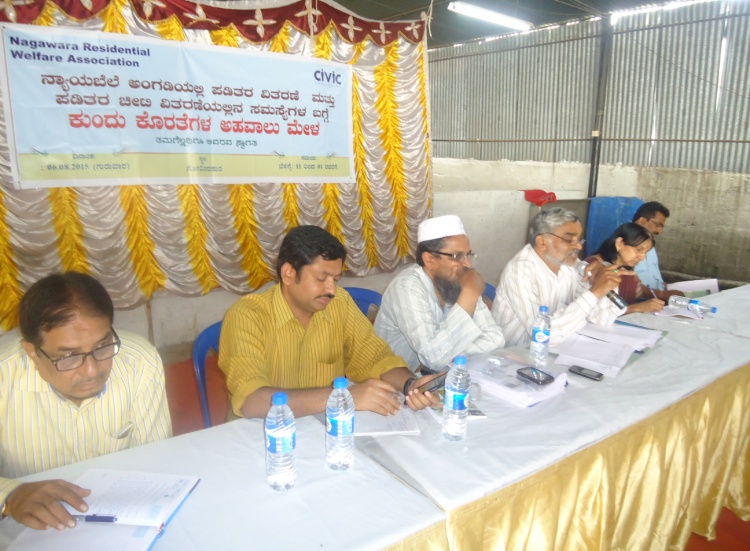 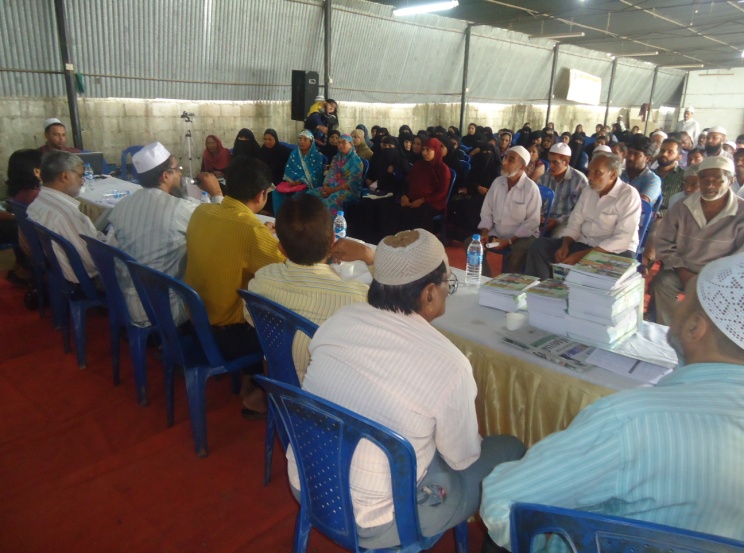 PÁAiÀÄðPÀæªÀÄzÀ°è  ¸ÁªÀðd¤PÀgÀ CºÀªÁ®ÄUÀ½UÉ  £ÁUÀªÁgÀ ¤ªÁ¹UÀ¼À PÉëÃªÀiÁ©üªÀÈ¢Þ ¸ÀAWÀ, ¹«Pï ¨ÉAUÀ¼ÀÆgÀÄ ªÀÄvÀÄÛ ²æÃ ºÉZï.ªÉAPÀmÉÃ±ï²gÀ¸ÉÛzÁgÀgÀÄ, , DºÁgÀ,£ÁUÀjÃPÀ ¸ÀgÀ§gÁdÄ ªÀÄvÀÄÛ UÁæºÀPÀ ªÀåªÀºÁgÀUÀ¼À E¯ÁSÉ, ¨ÉAUÀ¼ÀÆgÀÄ GvÀÛgÀ EªÀgÀ ¸ÀªÀÄÄäRzÀ°è d£ÀgÀ PÀÄAzÀÄ PÉÆgÀvÉUÀ¼À£ÀÄß D°¹ ¸À®ºÉ ªÀÄvÀÄÛ ¸ÀÆZÀ£ÉUÀ¼À£ÀÄß ¤ÃrzÀgÀÄ.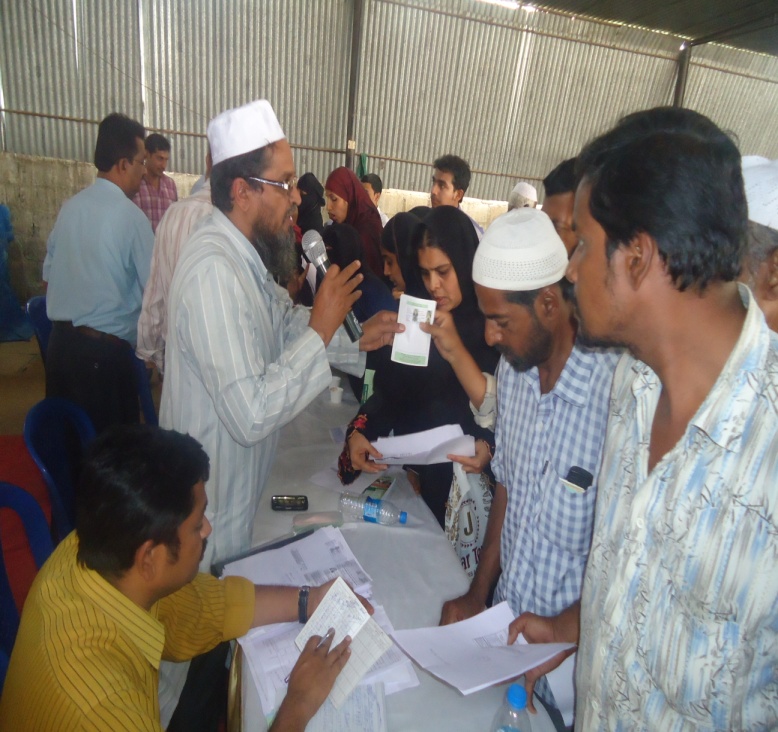 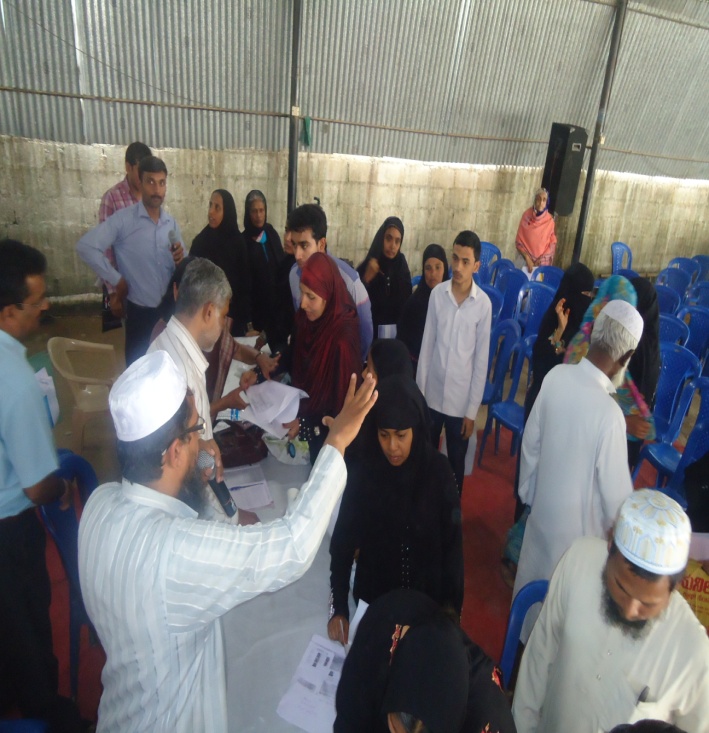 PÁAiÀÄðPÀæªÀÄzÀ°è d£ÀgÀ PÀÄAzÀÄ PÉÆgÀvÉUÀ¼À£ÀÄß D°¹ ¸À®ºÉ ªÀÄvÀÄÛ ¸ÀÆZÀ£ÉUÀ¼À£ÀÄß ¤ÃrzÀgÀÄ. 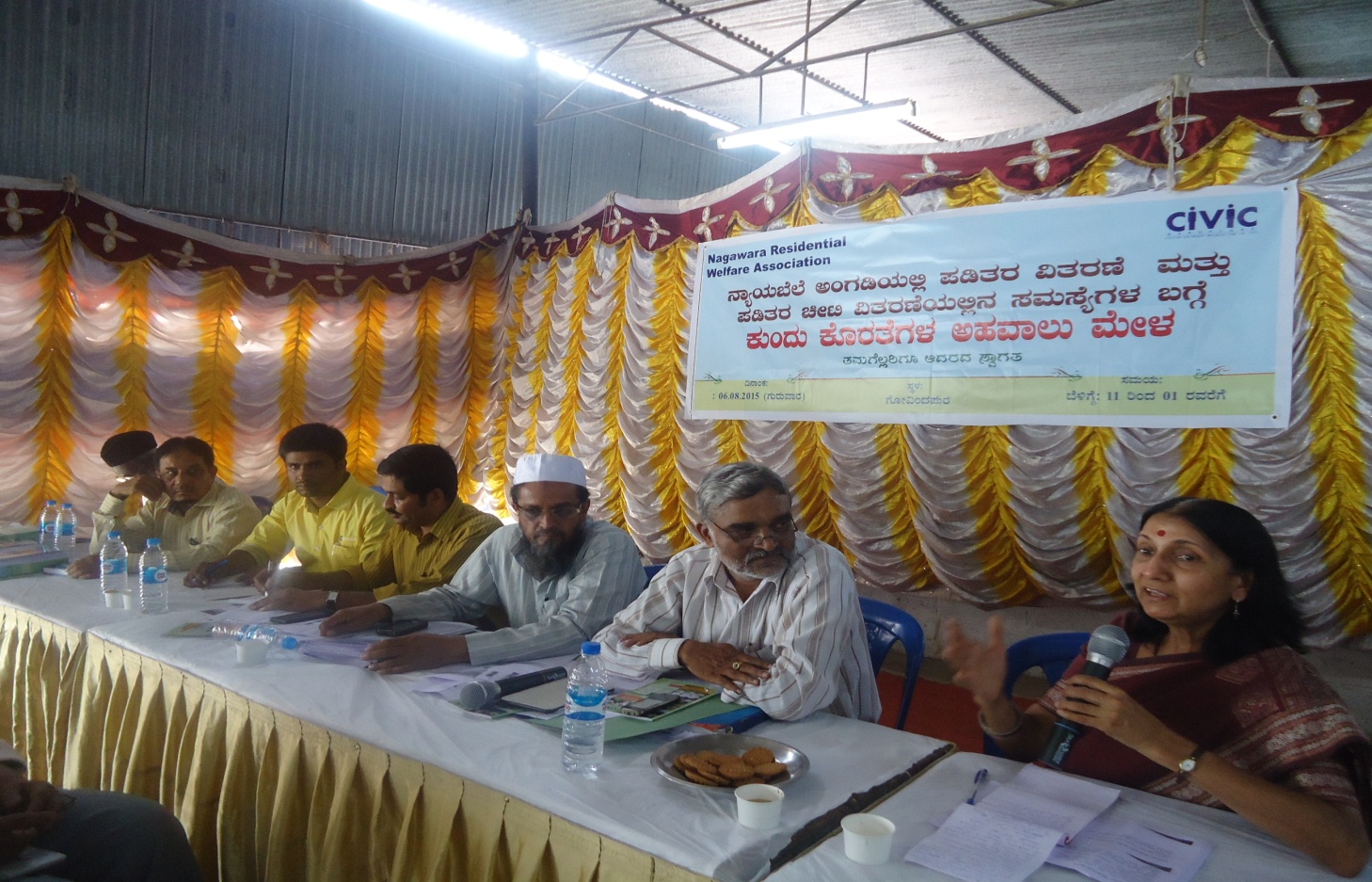    E¯ÁSÉAiÀÄ°è DUÀ¨ÉÃPÁVgÀÄªÀ §zÀ¯ÁªÀuÉUÀ½UÉ ¸ÀA§A¢ü¹zÀAvÉ ¹«Pï ¨ÉAUÀ¼ÀÆgÀÄ ¸ÀA¸ÉÜAiÀÄ PÁAiÀÄðPÁjtÂ læ¹ÖUÀ¼ÁzÀ ²æÃªÀÄw PÁvÁåAiÀÄ¤ ZÁªÀÄgÁeï ¸À®ºÉ ¸ÀÆZÀ£ÉUÀ¼À£ÀÄ ¤ÃrzÀgÀÄ 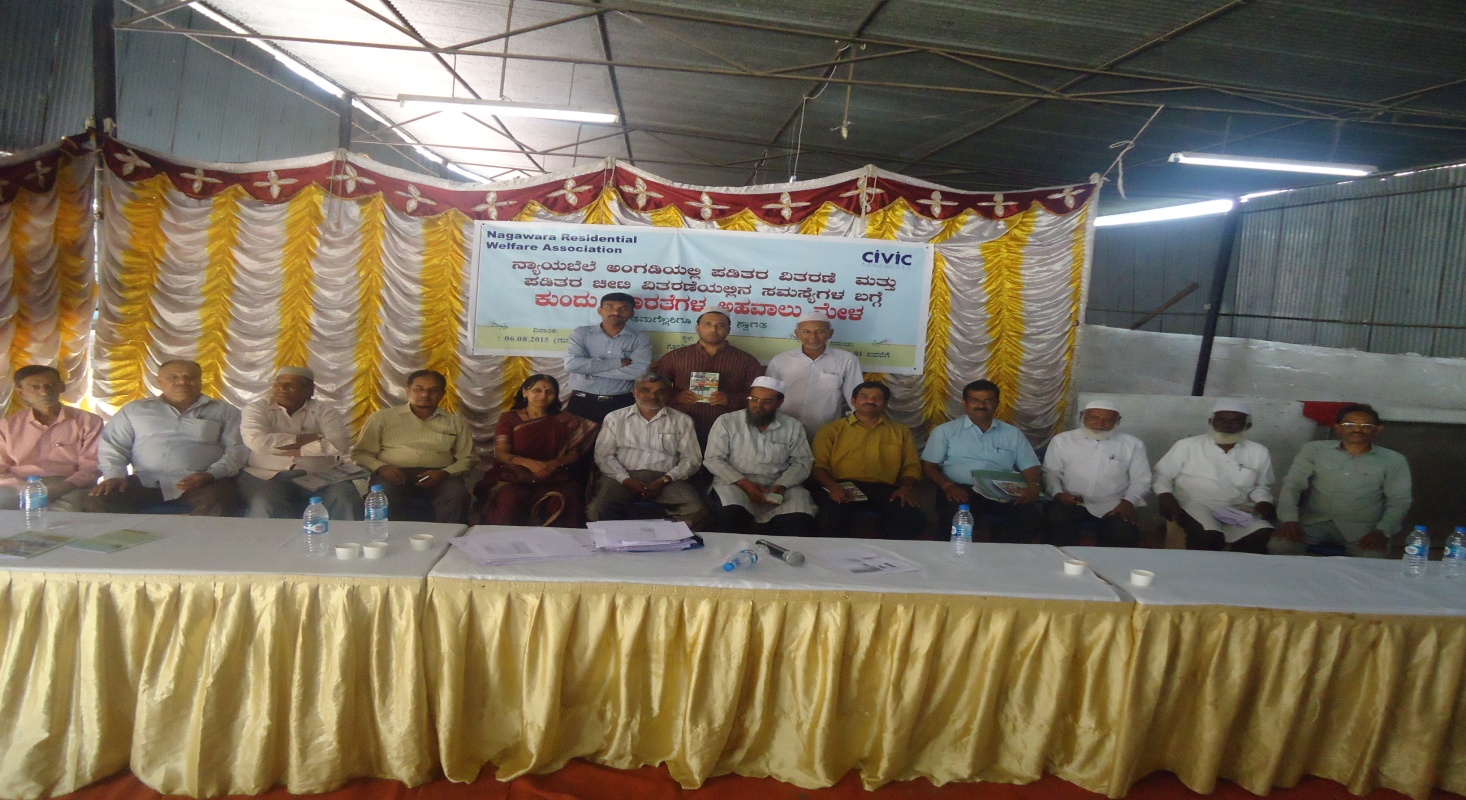 PÁAiÀÄðPÀæªÀÄzÀ ªÀÄÄPÁÛAiÀÄzÀ°è J®ègÉÆA¢UÉ MAzÀÄ bÁAiÀiÁavÀæ